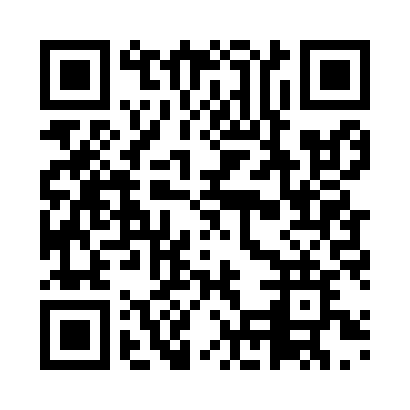 Prayer times for Maizuru, JapanWed 1 May 2024 - Fri 31 May 2024High Latitude Method: NonePrayer Calculation Method: Muslim World LeagueAsar Calculation Method: ShafiPrayer times provided by https://www.salahtimes.comDateDayFajrSunriseDhuhrAsrMaghribIsha1Wed3:325:0711:563:406:458:142Thu3:315:0611:553:406:468:153Fri3:295:0511:553:406:468:164Sat3:285:0411:553:416:478:175Sun3:275:0311:553:416:488:186Mon3:255:0211:553:416:498:197Tue3:245:0111:553:416:508:218Wed3:235:0011:553:416:518:229Thu3:214:5911:553:416:518:2310Fri3:204:5811:553:416:528:2411Sat3:194:5711:553:416:538:2512Sun3:184:5611:553:416:548:2613Mon3:174:5511:553:426:558:2714Tue3:154:5511:553:426:558:2915Wed3:144:5411:553:426:568:3016Thu3:134:5311:553:426:578:3117Fri3:124:5211:553:426:588:3218Sat3:114:5211:553:426:598:3319Sun3:104:5111:553:426:598:3420Mon3:094:5011:553:437:008:3521Tue3:084:5011:553:437:018:3622Wed3:074:4911:553:437:028:3723Thu3:064:4911:553:437:028:3824Fri3:054:4811:553:437:038:3925Sat3:044:4711:553:437:048:4026Sun3:034:4711:563:447:048:4127Mon3:034:4611:563:447:058:4228Tue3:024:4611:563:447:068:4329Wed3:014:4611:563:447:068:4430Thu3:004:4511:563:447:078:4531Fri3:004:4511:563:447:088:46